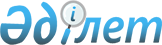 Вопросы Посольства Республики Казахстан в Королевстве ИспанииПостановление Правительства Республики Казахстан от 31 декабря 1996 г. N 1762



          Во исполнение Указа Президента Республики Казахстан от 5
декабря 1996 г. N 3255  
 U963255_ 
  "Об открытии посольств Республики
Казахстан в Австрийской Республике, Королевстве Испании, Малайзии,
Туркменистане, Японии" Правительство Республики Казахстан
постановляет:




          1. Утвердить штатную численность Посольства Республики
Казахстан в Королевстве Испании в количестве 15 единиц с 1 января
1997 года.




          2. Установить Послу Республики Казахстан в Королевстве Испании
должностной инвалютный оклад в размере 3100 долларов США.




          Должностные оклады сотрудников Посольства установить, исходя




из инвалютного оклада Посла Республики Казахстан, в соответствии
со штатным расписанием.
     3. Установить отчисления на оказание медицинской помощи
сотрудникам Посольства в размере 3 процентов от их заработной платы
в иностранной валюте.
     4. Министерству иностранных дел по согласованию с Министерством
финансов Республики Казахстан утвердить штатное расписание и смету
расходов Посольства Республики Казахстан в Королевстве Испании.

     Первый заместитель
      Премьер-Министра
    Республики Казахстан

      
      


					© 2012. РГП на ПХВ «Институт законодательства и правовой информации Республики Казахстан» Министерства юстиции Республики Казахстан
				